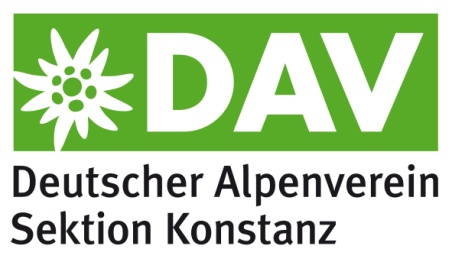 								        Mail : info@dav-konstanz.deSektion Konstanz des 					        Fax : 07531-282950Deutschen AlpenvereinsHegaustraße 5					    78467 KonstanzÄnderung der AdresseMeine Adresse hat sich ab sofort / ab dem ………………geändert :                                                                                                                                                                                                                                                                                                                                                                                                                                                                                                                                                                                                                                                                                                     alte Anschrift :Name	: …………………………………………………………..Straße : …………………………………………………………PLZ :………..Wohnort : ………………………………………..Land : ………………………………………………………….... 		 neue Anschrift :Name	: …………………………………………………………..Straße : …………………………………………………………PLZ :………..Wohnort : ………………………………………..Land : ………………………………………………………….... 	Datum und Unterschrift: ……………………………..………..